Volunteer Opportunity: Meal Bag Distribution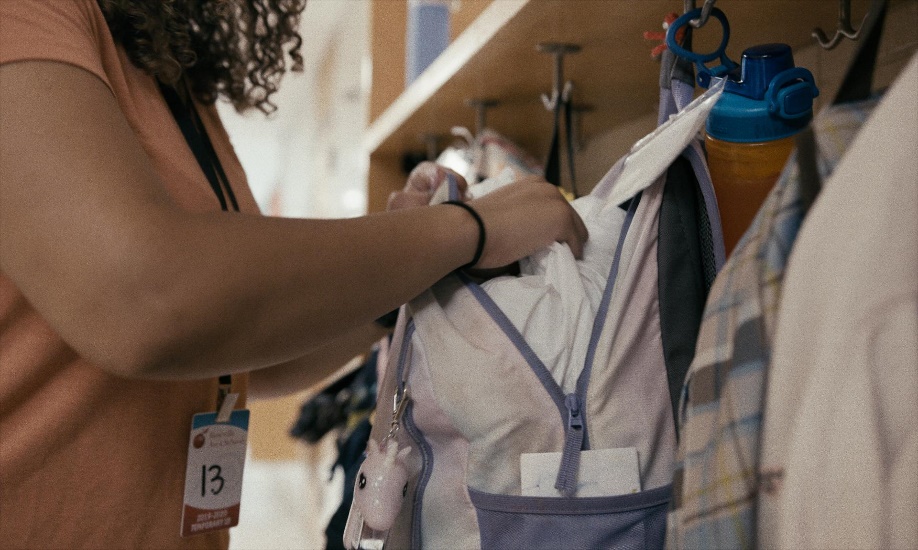 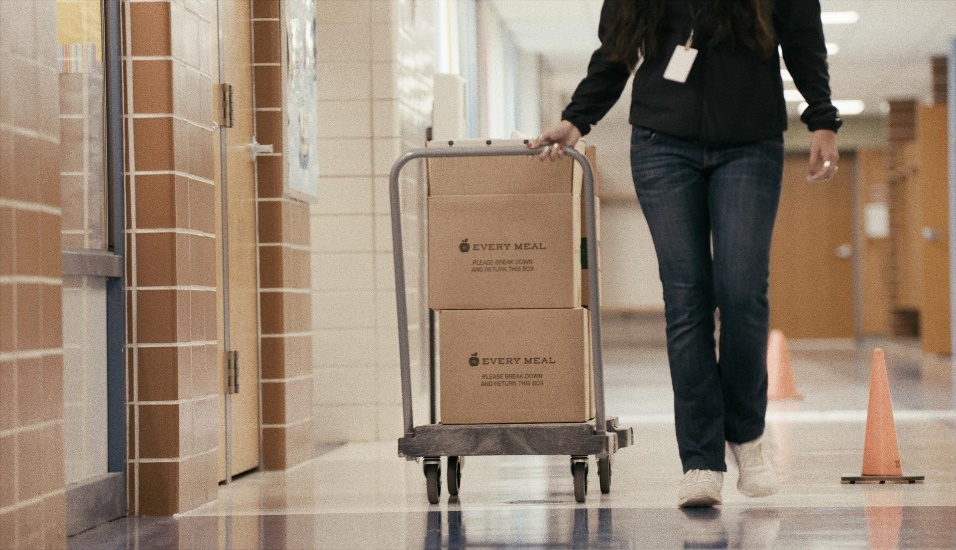 Our school is in need of volunteer support for distributing Every Meal bags to participating students! 
Every Meal is a local non-profit, partnered with 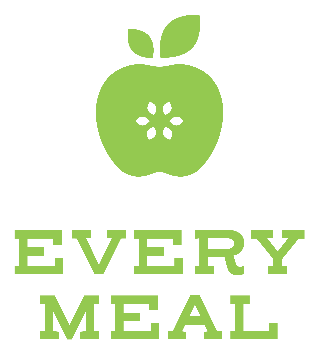 us to help fight child hunger in our community. Students discreetly receive a meal bag placed in their backpack or locker at the end of each week to help provide food for the weekend. Distributing meal bags is a hands-on, meaningful way to volunteer and support our students! Contact (insert name) below to learn more and sign-up.